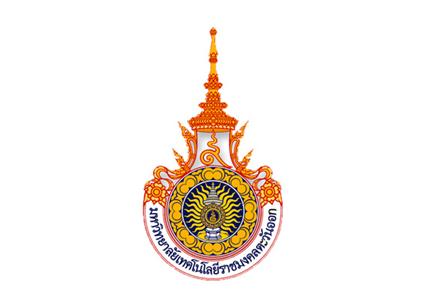 แบบฟอร์มรายการตรวจสอบเอกสารการเบิกจ่าย (Check List)
เรื่อง “ค่าใช้จ่ายค่ารับรองและค่าเลี้ยงรับรอง” (กรณียืมเงิน)งบประมาณที่ได้รับ       งบประมาณรายจ่าย (เงินรายได้) .........................	  เงินกองทุน……………..………    	    งบเงินอุดหนุน (ภายนอก) ...........................          	  อื่นๆ ……………………………..             เอกสารที่แนบประกอบ     ข้อกฎหมาย :  1. ประกาศมหาวิทยาลัยฯ เรื่อง หลักเกณฑ์การเบิกค่าใช้จ่ายค่ารับรองหรือค่าเลี้ยงรับรองจากเงินรายได้ของมหาวิทยาลัยฯ พ.ศ. 2564 ประกาศ ณ วันที่ 31 สค. 64  ข้อ 4 การเบิกจ่ายค่ารับรองหรือค่าเลี้ยงรับรองให้ดำเนินการดังนี้                  (1) กรณีจ่ายค่ารับรองเพื่อต้อนรับบุคคลหรือคณะบุคคลให้เบิกจ่ายได้ภายในวงเงินงบประมาณที่ประมาณการไว้ตามอัตราที่กำหนดและตามค่าใช้จ่ายที่เกิดขึ้นจริง โดยคำนึงถึงความจำเป็น และเหมาะสมและให้ใช้หลักฐานการจ่ายเงินตามรายการค่าใช้จ่ายที่เกิดขึ้นจริง มาประกอบการเบิกจ่าย โดยมีเจ้าหน้าที่ที่เกี่ยวข้องในการดำเนินงานเป็นผู้รับรองการจ่าย     (2) กรณีจ่ายค่าเลี้ยงรับรองในการประชุม ให้เบิกจ่ายได้เท่าที่จ่ายจริง และให้แนบบัญชีลายมือชื่อจำนวนบุคคล หนังสือเชิญประชุม ใบเสร็จรับเงิน เพื่อใช้เป็นหลักฐานประกอบการเบิกจ่าย โดยมีเจ้าหน้าที่ที่เกี่ยวข้องในการดำเนินงานเป็นผู้รับรองการจ่าย                       2. มติที่ประชุมคณะกรรมการบริหารกองทุน (กรณีใช้เงินกองทุน)                  